THE INdependent vet funding review and the government’s response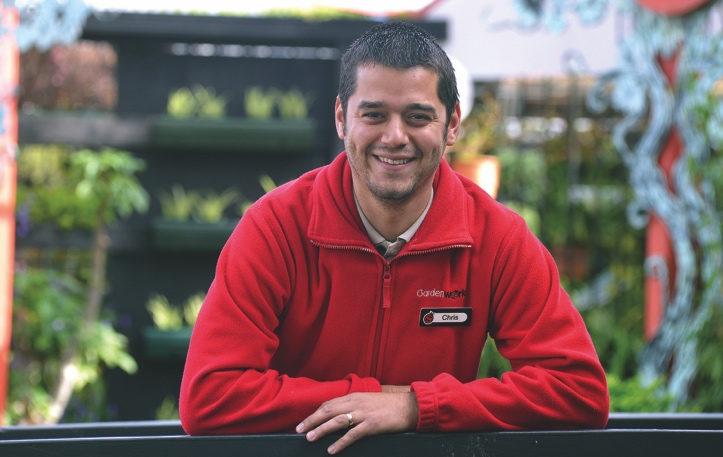 On 16 December 2015, the Andrews Labor Government published its response to the independent VET Funding Review.The Response outlines the Labor Government’s vision for the future of Vocational Education and Training (VET) in Victoria.This includes six themes for reform and three overarching objectives for the VET sector. These are: Delivering quality training that meets current and future industry needs.Growing employment and further education outcomes andPromoting equity and addressing disadvantage.IN a snapshot: what the Government’s response means for TRAINING PROVIDERSThe Response outlines that in the future: The training system will remain contestable – driven by industry needs and student choice. However, providers will operate within a more actively managed system.There will be a new funding model which will prioritise training that leads to jobs and economic growth. The funding model will include better targeted course funding, which will be developed with industry.A Workforce Training Innovation Fund will be established to help providers develop innovative practices in partnership with employers.The needs of specialist industries will be catered for by direct tenders or grants to quality training providers.The new model will include stable subsidy rates to reflect the actual cost of quality training linked to real jobs. The Government will continue to clean up the training system through initiatives like our $9 million quality blitz. WHAT HAPPENS NEXT? The VET system is complex and the Labor Government needs to get this reform right.Over the coming months, the Government will talk to key stakeholders, undertake detailed design work to refine the funding model and continue to consider further reforms across the VET sector.The new model will be implemented progressively from 2017.WHere do I go for more information?To view the VET Funding Review and the Government’s Response, and to register your interest, go to www.education.vic.gov.au/vetfundingresponse 